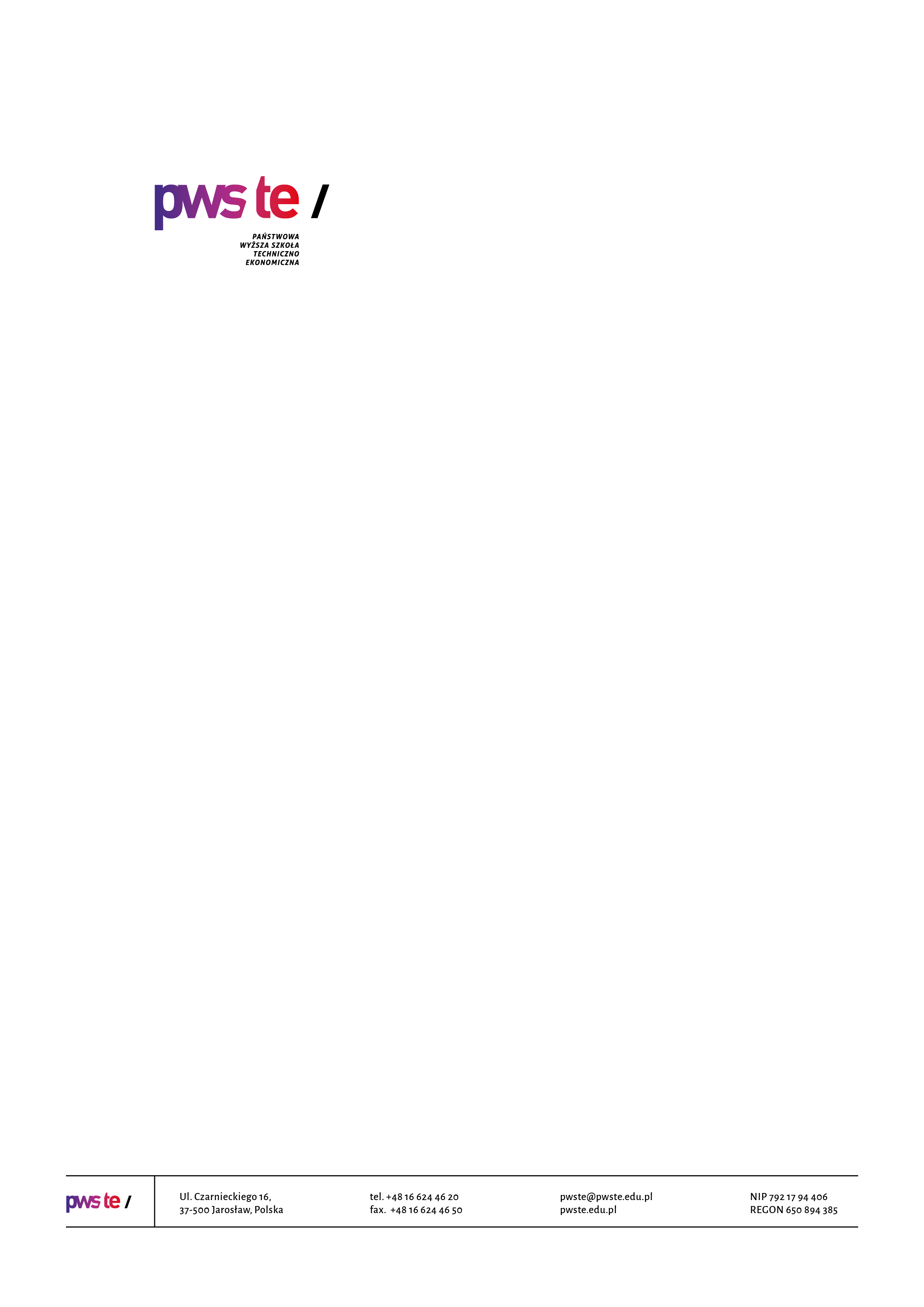 Raport z badańrok akademicki 2020/2021Studencka ankieta dla osób przyjętych na I rok studiówInstytut Ekonomii i ZarządzaniaKierunek zarządzanieStudia drugiego stopniaOpracowanie:Dział KształceniaJarosław, listopad 2020Wprowadzenie W dniach od 3 listopada do 17 listopada 2020 roku przeprowadzone zostało badanie ankietowe osób przyjętych na pierwszy rok studiów w roku akademickim 2020/2021.Celem procesu badawczego było pozyskanie opinii osób rozpoczynających studia 
w Państwowej Wyższej Szkole Techniczno-Ekonomicznej im. ks. Bronisława Markiewicza 
w Jarosławiu, na temat atrakcyjności jej oferty edukacyjnej oraz efektywności działań promocyjnych.W badaniu udział wzięło 27 studentów pierwszego roku kierunku zarządzanie, studia drugiego stopnia, co stanowiło 38% wszystkich studentów, do których została wysłana ankieta.W ankiecie uwzględnione zostały takie pytania, jak – źródło informacji na temat oferty dydaktycznej, powód wyboru danego kierunku studiów, ocena procesu rekrutacji oraz oczekiwania wobec rozpoczętych studiów na Uczelni.Zebrany materiał został poddany szczegółowej analizie i przedstawiony w niniejszym raporcie. Ze względu na ilościowy charakter, dane zostały zaprezentowane w formie diagramów oraz tabel.Kierunek zarządzanie studia drugiego stopniaMetryczka PłećPowiatWybór kierunku studiówDlaczego wybrałeś/wybrałaś swój kierunek studiów?Inne:jedyny kierunek studiów II stopnia zgodny z moimi wcześniejszymi studiami (1 osoba).RekrutacjaCzy brałeś/brałaś udział w tegorocznej rekrutacji na inne uczelnie wyższe (poza PWSTE 
w Jarosławiu)?Inne uczelnie wyższe, na których student brał udział w rekrutacji:Uniwersytet Rzeszowski (1 osoba).Skąd czerpałeś/czerpałaś informacje o PWSTE w Jarosławiu?Inne:nie czerpałam, przy zapisywaniu się na studia I stopnia niewiele wiedziałam o uczelni, zapisałam się na interesujący mnie kierunek, kierunki znałam ze strony internetowej (1 osoba);uczęszczałam tu na studia pierwszego stopnia (1 osoba);samodzielne poszukiwania oferty dydaktycznej blisko mojego miejsca zamieszkania (1 osoba).Jak oceniasz proces rekrutacji?OczekiwaniaJakie są Twoje oczekiwania wobec studiów rozpoczętych w PWSTE w Jarosławiu?nie mam oczekiwań;nabycie praktycznej wiedzy przydatnej w pracy zawodowej;nie mam;na liście moich oczekiwań na pewno znajdzie się to, iż mam nadzieję ze uczelnia ta będzie nadal stwarzała warunki do jednoczesnego studiowania i pracowania, a wykładowcy będą wyrozumiali wobec studentów pracujących chcących jednocześnie dalej pogłębiać swoją wiedzę;duża ilość praktycznych zadań, które pomogą mi potem odnaleźć się na dynamicznie zmieniającym się rynku pracy;mam nadzieję, że podczas studiowania na tej uczelni będę miała okazję pozyskać naprawdę specjalistyczną wiedzę z zakresu zarządzania;mam nadzieję, że na studiach magisterskich nie trzeba się dużo uczyć, ponieważ obowiązki służbowe ograniczają mój czas do minimum;utrzymanie poziomu kształcenia;zdobycie odpowiedniej wiedzy i kwalifikacji, możliwość podjęcia lepszej pracy na wyższych stanowisku;poszerzenie wiedzy w kierunku zarządzania, nauka nowych umiejętności przydatnych 
w zarządzaniu, powiększanie swojej wiedzy, polepszenie znajomości j. angielskiego;oczekuję że ukończę studia bez przeszkód;praktyczne przygotowanie do pracy w zawodzie;zdobycie dyplomu;chciałabym uzyskać tytuł magistra, by móc rozpocząć kolejne studia podyplomowe;moim oczekiwaniem jest to że zdobędę podstawową wiedze;aby wszyscy prowadzący (wykł, ćw, labo) wysyłali na e-maila jaka jest forma zaliczenia danego przedmiotu i terminy na zaliczenie oraz tematy. Ponieważ nie zawsze jest to przekazywane osobom które, nie mogły być na zajęciach on-line będąc akurat w pracy;pomoc w znalezieniu pracy;brak;możliwość łączenia zajęć z pracą zarobkową;jak najlepsze poznanie technik negocjacji oraz przygotowanie do zawodu;możliwość znalezienia dobrej pracy;zdobycie wiedzy, która umożliwi mi rozwój zawodowy na obecnie zajmowanym, kierowniczym stanowisku pracy.Rekomendacje do raportu z badań„Studencka ankieta dla osób przyjętych na I rok studiów”Celem badania było pozyskanie opinii osób rozpoczynających studia na danym kierunku na temat atrakcyjności oferty edukacyjnej Państwowej Wyższej Szkoły Techniczno-Ekonomicznej im. ks. Bronisława Markiewicza w Jarosławiu. 
W kwestionariuszu poruszone zostały zagadnienia dotyczące powodów wyboru danego kierunku studiów, źródeł informacji na temat oferty dydaktycznej oraz oceny procesu rekrutacji. Respondenci mieli również możliwość przedstawienia swoich oczekiwań wobec studiów rozpoczętych w PWSTE w Jarosławiu.Rekomendacje do raportu z badań – rekomenduje się:dbałość o stałe podnoszenie jakości kształcenia przez nauczycieli akademickich na prowadzonych zajęciach oraz stosowanie precyzyjnej koncepcji kształcenia w zakresie przygotowania studenta do zawodu. Wynika to z faktu, iż kluczowym elementem, dla pozyskiwania nowych studentów, jest opinia kolegów studiujących w PWSTE.Podkreślenie – podczas prowadzenia działań promocyjnych – kształcenia zawodowego w PWSTE, współpracy z pracodawcami, oferty praktyk, a także innych licznych możliwości rozwoju zainteresowań studentów, poprzez działalność w kołach naukowych czy organizacjach studenckich.Zaprojektowanie i wdrożenie w Instytucie szczegółowego planu działań służącego zwiększeniu skuteczności procesu promocji.Zwiększenie zainteresowania ofertą dydaktyczną PWSTE w Jarosławiu także osób 
z innych okolicznych województw. Zintensyfikowanie działań promocyjnych 
w województwach innych niż podkarpackie, mogłoby wpłynąć na podniesienie liczby kandydatów na studia w PWSTE w Jarosławiu.Liczba studentów, do których została wysłana ankietaLiczba studentów, którzy wypełnili ankietęZwrotność712738%System Internetowej Rejestracji Kandydatów (IRK)Dostępność informacjiObsługa Biura Rekrutacji